MINISTÉRIO DA EDUCAÇÃOSECRETÁRIA DE EDUCAÇÃO PROFISSIONAL E TECNOLÓGICAINSTITUTO FEDERAL DE EDUCAÇÃO, CIÊNCIA E TECNOLOGIA DO AMAZONAS - IFAMCAMPUS AVANÇADO MANACAPURU – CAMCOORDENAÇÃO DE REGISTRO ACADÊMICO - CRARELAÇÃO CANDIDATO POR VAGARELAÇÃO CANDIDATO POR VAGARELAÇÃO CANDIDATO POR VAGACampusVagasInscritosCoariEirunepéHumaitáItacoatiaraLábreaManaus CentroManaus Distrito IndustrialManaus Zona LesteManacapuru80341MauésParintinsPresidente FigueiredoSão Gabriel da CachoeiraTabatingaTeféIFAMRELAÇÃO CONCLUINTES X ALUNOSRELAÇÃO CONCLUINTES X ALUNOSRELAÇÃO CONCLUINTES X ALUNOSRELAÇÃO CONCLUINTES X ALUNOSCampusConcluintesIntegralizadosMatriculadosCoariEirunepéHumaitáItacoatiaraLábreaManaus CentroManaus Distrito IndustrialManaus Zona LesteManacapuru--104MauésParintinsPresidente FigueiredoSão Gabriel da CachoeiraTabatingaTeféIFAMRELAÇÃO EFICIÊNCIA ACADÊMICA - CONCLUINTESRELAÇÃO EFICIÊNCIA ACADÊMICA - CONCLUINTESRELAÇÃO EFICIÊNCIA ACADÊMICA - CONCLUINTESRELAÇÃO EFICIÊNCIA ACADÊMICA - CONCLUINTESRELAÇÃO EFICIÊNCIA ACADÊMICA - CONCLUINTESRELAÇÃO EFICIÊNCIA ACADÊMICA - CONCLUINTESRELAÇÃO EFICIÊNCIA ACADÊMICA - CONCLUINTESRELAÇÃO EFICIÊNCIA ACADÊMICA - CONCLUINTESRELAÇÃO EFICIÊNCIA ACADÊMICA - CONCLUINTESCampusConcluintesIntegralizadosEvadidosDesligadosTransferidosCoariEirunepéHumaitáItacoatiaraLábreaManaus CentroManaus Distrito IndustrialManaus Zona LesteManacapuru--1709-MauésParintinsPresidente FigueiredoSão Gabriel da CachoeiraTabatingaTeféIFAMRETENÇÃO DO FLUXO ESCOLAR  RETENÇÃO DO FLUXO ESCOLAR  RETENÇÃO DO FLUXO ESCOLAR  RETENÇÃO DO FLUXO ESCOLAR  CampusRetidosMatriculadosCoariEirunepéHumaitáItacoatiaraLábreaManaus CentroManaus Distrito IndustrialManaus Zona LesteManacapuru04104MauésParintinsPresidente FigueiredoSão Gabriel da CachoeiraTabatingaTeféIFAMRELAÇÃO ALUNOS / DOCENTES EM TEMPO INTEGRALRELAÇÃO ALUNOS / DOCENTES EM TEMPO INTEGRALRELAÇÃO ALUNOS / DOCENTES EM TEMPO INTEGRALRELAÇÃO ALUNOS / DOCENTES EM TEMPO INTEGRALCampusDocente em Tempo IntegralMatrículas 2015CoariEirunepéHumaitáItacoatiaraLábreaManaus CentroManaus Distrito IndustrialManaus Zona LesteManacapuru--MauésParintinsPresidente FigueiredoSão Gabriel da CachoeiraTabatingaTeféIFAM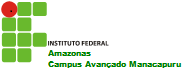 